DECLARAÇÃOEu, ___________________________________________, orientador(a) de __________________________ estou em concordância com a atividade remunerada __________________________ a ser realizada durante o desenvolvimento da dissertação/tese de mestrado/doutorado. Ainda declaro que me responsabilizarei pelo plano acadêmico de trabalho do(a) aluno(a) frente ao acúmulo da atividade remunerada externa ao programa de pós-graduação e que orientarei no cumprimento do regimento do programa e as normas da CAPES (artigo 4 da portaria CAPES no 133 de 10/07/2023).                                      		 São Paulo,             de                                     de                                        			     Orientador(a):Ciente:Pós-graduando(a):insira aqui o plano acadêmico de trabalho do pós-graduando(a)} 				          São Paulo,             de                                     de         De acordo:____________________________________________Pós-graduando(a):____________________________________________Orientador(a):UNIVERSIDADE DE SÃO PAULOInstituto de Ciências Biomédicas Pós-Graduação ICB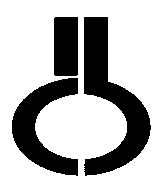 